Alla Camera di Commercio I.A.A.di Foggia cciaa@fg.legalmail.camcom.it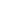 BANDO VOUCHER DIGITALI I4.0 – ANNO 2019Il sottoscritto/ain qualità di Titolare/legale rappresentante Procuratoredell’impresa RICHIEDE L'EROGAZIONE DEL VOUCHER  relativo allaMisura AMisura Bconcesso inRegime de minimisRegime di Esenzione (regolamento Unioncamere)a fronte del contributo provvisorio massimo ammissibile di € _______________________e, al netto dell'anticipo, qualora concesso, di €__________________________________ A tal fine:ai sensi degli artt. 46 e 47 del D.P.R. 445 del 28/12/2000, consapevole delle responsabilità penali a cui può andare incontro in caso di dichiarazioni mendaci rese nella presente istanza o di esibizione di atti falsi o contenenti dati non rispondenti a verità (vedi art. 76 del DPR 445/2000;ai fini della liquidazione del contributo tramite voucher per interventi in tema di digitalizzazione - anno 2019 di cui alla determinazione del Segretario Generale n. 215 del 30/07/2019 DICHIARAche l’iniziativa oggetto del contributo camerale si è regolarmente svolta secondo le modalità indicate in sede di presentazione della domanda nellasede in_________________ Via ___________________________________o/eunità locale operativa in _____________ Via ___________________________che le spese sostenute per il progetto sono comprovate dalle seguenti fatture, conformi all’originale agli atti del dichiarante, il quale si impegna a metterle a disposizione in caso di verifica:N.B.: Tutti i titoli di spesa originali devono obbligatoriamente riportare la dicitura “Progetto realizzato con il contributo della Camera di Commercio di Foggia”di aver preso visione e di accettare integralmente e senza riserve i contenuti e le condizioni previste nel “Bando Voucher Digitali I4.0 anno 2019”; di essere una (barrare la casella di pertinenza):microimpresa;piccola impresa; media impresa; come definite dall’Allegato I al Regolamento n. 651/2014/UE della Commissione Europea, avente sede legale e/o unità locali in provincia di Foggia; la regolarità del pagamento del diritto annuale;che la data di fine esercizio finanziario è gg/mm;che per i legali rappresentanti, amministratori (con o senza poteri di rappresentanza) e soci non sussistono cause di divieto, di decadenza, di sospensione previste dall’art. 67 D.lgs. 6 settembre 2011, n.159 (Codice delle leggi antimafia e delle misure di prevenzione, nonché nuove disposizioni in materia di documentazione antimafia). I soggetti sottoposti alla verifica antimafia sono quelli indicati nell’art. 84 del D.lgs. 6 settembre 2011, n.159;che l’impresa non si trova in stato di difficoltà ai sensi dell’art. 2 punto 18 del Regolamento 651/2014/UE della Commissione Europea;che l’impresa è attiva, in regola con l’iscrizione al Registro delle Imprese di Foggia, non è in stato di liquidazione volontaria, né sottoposta ad alcuna procedura di tipo concorsuale;che sono stati assolti gli obblighi legislativi e contrattuali nei confronti di INPS e INAIL e di essere in regola con le normative sulla salute e sicurezza sul lavoro di cui al D.lgs 9 aprile 2008, n. 81 e successive modificazioni e integrazioni;che i dati e le informazioni forniti nella rendicontazione sono rispondenti a verità;che gli investimenti, dettagliatamente elencati, riguardano effettivamente ed unicamente il progetto per il quale la Camera di Commercio di Foggia ha concesso il contributo di cui trattasi;che i titoli di spesa indicati nel rendiconto sono fiscalmente regolari ed integralmente pagati;che le fatture sono indicate al netto dell’IVA e di altre imposte e tasse;che le spese sostenute corrispondono fedelmente, in termini di tipologia d’investimento, ai preventivi prodotti in sede di presentazione della domanda di voucher;che l’impresa, congiuntamente con altre imprese ad essa eventualmente collegate nell’ambito del concetto di “impresa unica” nell’esercizio finanziario in questione nonché nei due esercizi finanziari precedenti: non ha percepito aiuti pubblici superiori a € 200.000 per servizi di consulenza in materia di innovazione e che tale limite non sarà superato con il contributo ottenuto con la presente richiesta;oppurenel corso del periodo sopra indicato ha beneficiato di aiuti pubblici superiori a € 200.000.di esonerare la Camera di Commercio di Foggia, da ogni responsabilità per errori in cui le medesime possano incorrere in conseguenza di inesatte indicazioni contenute nella presente richiesta;di aver compilato il modello di self-assessment digitale e di assessment guidato ZOOM 4.0 così come previsto dal Bando;SI IMPEGNA, PENA LA REVOCA DEL CONTRIBUTO, Afar pervenire, ai sensi dell’art. 13, entro 10 giorni dalla data di ricevimento della richiesta, tutte le integrazioni ritenute necessarie per un corretto esame della rendicontazione;fornire tutte le informazioni che la Camera di Commercio riterrà necessarie al fine di valutare l’impatto che l’iniziativa camerale in tema di digitalizzazione produce sul territorio.Inoltre indica la seguente modalità di liquidazione del contributo richiesto assumendosi ogni responsabilità in merito all’esattezza dei dati riportati ed impegnandosi a comunicare tempestivamente eventuali variazioni:ISTITUTO DI CREDITO_________________________________________________Agenzia di __________________ Filiale di _________________________________Codice IBAN__________________________________________________________Il sottoscritto prende atto che la Camera di Commercio di Foggia si riserva la facoltà di svolgere, anche a campione, tutti i controlli e i sopralluoghi ispettivi necessari ad accertare l’effettiva attuazione degli interventi per i quali viene erogato il contributo e il rispetto delle condizioni e dei requisiti previsti dal bando. Qualora dal controllo/sopralluogo emerga la non veridicità del contenuto delle dichiarazioni, il dichiarante decadrà dai benefici conseguenti alla dichiarazione mendace, fermo restando le eventuali responsabilità penali.Firma digitale del richiedenteAllega al presente modulo, firmato digitalmente, la documentazione di seguito indicata:1.	Copie delle fatture e degli altri documenti di spesa rispondenti fedelmente, in termini di tipologia di investimento, ai preventivi prodotti in sede di presentazione della domanda di contributo e debitamente quietanzati;2.	Copie dei pagamenti effettuati mediante transazioni verificabili. Sono ammessi esclusivamente i pagamenti effettuati dal beneficiario in forma di RI.BA o bonifico, assegno, carta di credito. (Nel caso di pagamenti diretti con assegni sarà accettata come quietanza la fotocopia dell’assegno o della relativa matrice, unitamente all’estratto conto comprovante l’avvenuto pagamento; nel caso di utilizzo di carta di credito, alla fattura dovrà essere allegata copia leggibile dello scontrino POS, unitamente all’estratto conto comprovante l’avvenuto pagamento);3.	per le sole imprese la cui concessione di voucher sia in regime de minimis, Dichiarazione de minimis;4.	Nel caso di attività formative Dichiarazione di fine corso e copia dell’attestato di frequenza per almeno l’80% del monte ore complessivo;5.	nel caso di domande a valere sulla Misura A, relazione finale di intervento, firmata digitalmente dal Legale Rappresentante dell’impresa beneficiaria del voucher e dal Responsabile Tecnico di progetto, contenente i risultati conseguiti dalle imprese partecipanti;6.	 nel caso di domande a valere sulla Misura B, relazione finale di intervento, firmata digitalmente dal Legale Rappresentante dell’impresa beneficiaria del voucher, di consuntivazione delle attività realizzate.______________________________________________________Informativa resa ai sensi degli articoli 13-14 del GDPR 2016/679 (General Data Protection Regulation)La presentazione della presente domanda di contributo comporta il consenso al trattamento dei dati in essa contenuti, per gli effetti del Regolamento UE 679/2016, ai fini degli adempimenti necessari a dare applicazione al “Bando Voucher digitali I4.0- Anno 2019”, ivi inclusa la comunicazione di tali informazioni alle banche dati dei contributi pubblici previste dall’ordinamento giuridico e alla pubblicità sulla rete internet ai sensi del D.lgs. 14 marzo 2013, n. 33. In particolare:in ottemperanza agli artt. 26 e 27 del D.Lgs. 33/2013 sono pubblicati sul sito internet dell’Ente camerale nella sezione Amministrazione Trasparente i dati relativi alla concessione delle sovvenzioni, contributi, sussidi ed ausili finanziari alle imprese; i dati potranno essere comunicati a: a) CIPE (Comitato Interministeriale per lo Sviluppo Economico) ai fini del Monitoraggio degli Investimenti Pubblici (MIP) mediante l’attribuzione del CUP (Codice Unico di Progetto)b) Ministero dello Sviluppo Economico (Mise) ai fini della tenuta del Registro Nazionale degli Aiuti di StatoI dati raccolti saranno trattati con l'utilizzo di procedure informatizzate. Titolare del trattamento è la Camera di commercio, industria, artigianato e agricoltura di Foggia. la quale ha designato il Responsabile Protezione Dati (RPD) contattabile al seguente indirizzo: rpd@fg.camcom.it. Il Responsabile esterno del trattamento dei dati è il Ce.S.An – Azienda Speciale della Camera di Commercio di Foggia - contattabile all’indirizzo info@pec.cesan.it. Responsabile della sicurezza informatica dei dati e dei relativi trattamenti è la Società consortile INFOCAMERE (Piazza Sallustio 21, 00187 Roma). Il trattamento dei dati viene eseguito solo dal personale incaricato e da eventuali incaricati di occasionali operazioni di manutenzione. Periodo di conservazione: la conservazione degli atti inerenti il presente bando cessa decorsi 10 anni dall’avvenuta corresponsione del contributo.Il mancato conferimento dei dati comporta l’impossibilità di ottenere la concessione del contributo richiesto.All'interessato sono riconosciuti i diritti previsti dagli artt. 15 e seguenti del citato Regolamento UE tra cui, in particolare, il diritto di accedere ai propri dati personali, di chiederne la rettifica, l'aggiornamento e la cancellazione se incompleti, erronei o raccolti in violazione della legge, nonché di opporsi al loro trattamento per motivi legittimi rivolgendo le richieste a: Ce.S.An – Azienda Speciale della Camera di Commercio di Foggia info@pec.cesan.it.CognomeNomeCod. fiscaleNato/a a Prov. NascitaIl:Residente in via/piazza:Residente in via/piazza:Comune res.Prov. res.Denominazione:Denominazione:Denominazione:Dati impresaCod. fiscaleP. IvaDati impresaREASedeDati impresaPECE-mailDati impresaReferenten. tel.Per un importo pari a € _____________________________________________Tipologia spesaVoce di spesa(descrizione)Soggetto emittente la fatturan. e data fatturaImponibileData pagamentoConsulenzaFormazioneInvestimenti digitaliTotale ImponibileTotale ImponibileTotale ImponibileTotale Imponibile